	 2	 			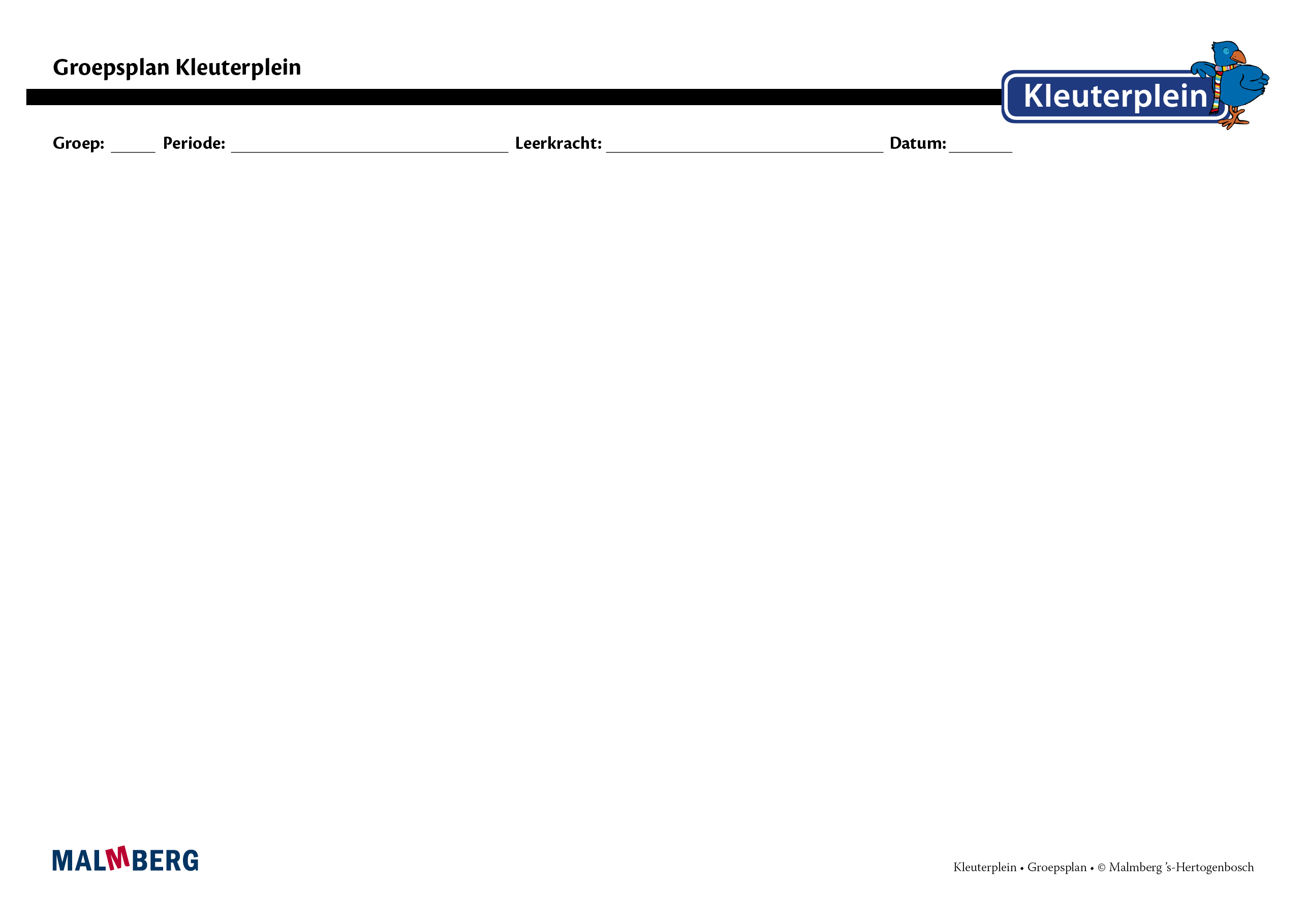 1Groep/namenDoelInhoudAanpak/methodiekOrganisatieMonitoring- Leerdoelen- Leerlingresultaten- Leerlijn- Lesmodel/instructie- Hoeken en ontwikkelingsmateriaal- Observatie- Analyse- InterventieGroep A: instructiegevoelige kinderen (basisgroep)Het gaat hier om kinderen bij wie de ontwikkeling van taal en lezen normaal verloopt. Dit kunnen ook leerlingen met een zwakke leesvaardigheid zijn. Deel de kinderen drie keer in, bij de volgende drie onderdelen:Fonologisch bewustzijn(namen kinderen)Fonemisch bewustzijn(namen kinderen)Letterkennis(namen kinderen)  LeerdoelenDe kinderen scoren goed op de observaties voor de onderdelen luisteren, zinnen en woorden, rijmen en klankgroepen.LeerlingresultatenDe kinderen behalen minimaal een B-score op de Cito-toets M1 voor het onderdeel fonemisch bewustzijn.De kinderen kennen 15 letters.LeerlijnDe leerlijn Klanken en letters wordt gevolgd. 
Doelstellingen groep 2
(kleuterplein leerlingregistratie)   Fonologisch bewustzijn- kan rijm toepassen Fonemisch bewustzijnklanken onderscheiden in een woord 
(auditieve analyse) - klanken samenvoegen tot   
  een woord 
  (auditieve synthese) Letterkennis10 lettersActiviteiten fonologisch bewustzijnOveral een beer (p.27)
de duizendpoot (p.38)Oefensoftware 
klanken en letters Hoeveel woorden?
Hoeveel lettergrepen? 
Rijmen Activiteiten fonemisch bewustzijnOefensoftware klanken en lettersBegin rijm 
klinker isoleren 
welk woord hoor je ? 
Hoeveel klanken hoor je?Activiteiten letterkennisDe tafel van V (p.35)Oefensoftware klanken en letters Spelen met lettersHoeken en ontwikkelingsmateriaalDe lees-schrijfhoek 1 (p.10) Map: hoeken en ontwikkelingsmateriaal Naast de activiteiten in de grote kring krijgen de kinderen in deze groep twee keer per week instructie in de kleine kring, en wel op:______dag om ______ uur______dag om ______ uurDe andere kinderen werken zelfstandig binnen de groep. Omdat Raai de Kraai op de stoel zit is het voor deze kinderen duidelijk dat de leerkracht niet mag worden gestoord. De kinderen vragen eerst elkaar om hulp.ObservatieResultaat op basis van observaties volgens het registratiesysteem van Kleuterplein.AnalyseU analyseert de vorderingen van de kinderen op basis van de observaties in de periode en de Cito-scores.InterventieAan de hand van de analyse besluit u in welke instructiegroep het kind in de volgende groepsplanperiode wordt geplaatst.EvaluatieZijn de doelen van deze periode voor de kinderen bereikt?Wat betekent dit voor het volgende groepsplan?EvaluatieZijn de doelen van deze periode voor de kinderen bereikt?Wat betekent dit voor het volgende groepsplan?EvaluatieZijn de doelen van deze periode voor de kinderen bereikt?Wat betekent dit voor het volgende groepsplan?EvaluatieZijn de doelen van deze periode voor de kinderen bereikt?Wat betekent dit voor het volgende groepsplan?EvaluatieZijn de doelen van deze periode voor de kinderen bereikt?Wat betekent dit voor het volgende groepsplan?EvaluatieZijn de doelen van deze periode voor de kinderen bereikt?Wat betekent dit voor het volgende groepsplan?Groep B:
instructie-afhankelijke kinderenHet gaat hier om kinderen bij wie de ontwikkeling van taal en lezen stagneert. Deel de kinderen drie keer in, bij de volgende drie onderdelen:Fonologisch bewustzijn(namen kinderen)Fonemisch bewustzijn(namen kinderen)Letterkennis(namen kinderen)  LeerdoelenDe kinderen scoren een voldoende op de observaties voor de onderdelen luisteren, zinnen en woorden, rijmen en klankgroepen.LeerlingresultatenDe kinderen behalen minimaal een C-score op de Cito-toets M1 voor het onderdeel fonemisch bewustzijn.De kinderen kennen 15 letters.LeerlijnZie basisgroepActiviteiten fonologisch bewustzijnOveral een beer (p.27)
de duizendpoot (p.38)Oefensoftware 
klanken en letters Hoeveel woorden?
Hoeveel lettergrepen? 
Rijmen Activiteiten fonemisch bewustzijnOefensoftware klanken en lettersBegin rijm 
klinker isoleren 
welk woord hoor je ? 
Hoeveel klanken hoor je?Activiteiten letterkennisDe tafel van V (p.35)Oefensoftware klanken en letters Spelen met lettersHoeken en ontwikkelingsmateriaalDe lees-schrijfhoek 1 (p.10) Map: hoeken en ontwikkelingsmateriaal Naast de activiteiten in de grote kring krijgen de kinderen in deze groep twee keer per week instructie in de kleine kring, en wel op:______dag om ______ uur______dag om ______ uurDe andere kinderen werken zelfstandig binnen de groep. Omdat Raai de Kraai op de stoel zit is het voor deze kinderen duidelijk dat de leerkracht niet mag worden gestoord. De kinderen vragen eerst elkaar om hulp.Activiteiten kleine kring Overal een beer (p.27)
Stapje naar benedenObservatieResultaat op basis van observaties volgens het registratiesysteem van Kleuterplein.AnalyseU analyseert de vorderingen van de kinderen op basis van de observaties in de periode en de Cito-scores.InterventieAan de hand van de analyse besluit u in welke instructiegroep het kind in de volgende groepsplanperiode wordt geplaatst.EvaluatieZijn de doelen van deze periode voor de kinderen bereikt?Wat betekent dit voor het volgende groepsplan?EvaluatieZijn de doelen van deze periode voor de kinderen bereikt?Wat betekent dit voor het volgende groepsplan?EvaluatieZijn de doelen van deze periode voor de kinderen bereikt?Wat betekent dit voor het volgende groepsplan?EvaluatieZijn de doelen van deze periode voor de kinderen bereikt?Wat betekent dit voor het volgende groepsplan?EvaluatieZijn de doelen van deze periode voor de kinderen bereikt?Wat betekent dit voor het volgende groepsplan?EvaluatieZijn de doelen van deze periode voor de kinderen bereikt?Wat betekent dit voor het volgende groepsplan?Groep C:
instructie-onafhankelijke kinderenHet gaat hier om kinderen bij wie de ontwikkeling van taal en lezen bovengemiddeld verloopt. Deze kinderen hebben extra uitdaging nodig. Deel de kinderen drie keer in, bij de volgende drie onderdelen:Fonologisch bewustzijn(namen kinderen)Fonemisch bewustzijn(namen kinderen)Letterkennis(namen kinderen)  LeerdoelenDe kinderen scoren goed op de observaties voor de onderdelen luisteren, zinnen en woorden, rijmen en klankgroepen.LeerlingresultatenDe kinderen behalen minimaal een A-score op de Cito-toets M1 voor het onderdeel fonemisch bewustzijn.De kinderen kennen 15 letters.LeerlijnZie basisgroepActiviteiten fonologisch bewustzijnOveral een beer 
Stapje naar boven(p.27)
de duizendpoot (p.38)Oefensoftware 
klanken en letters Hoeveel woorden?
Hoeveel lettergrepen? 
Rijmen Activiteiten fonemisch bewustzijnOefensoftware klanken en lettersBegin rijm 
klinker isoleren 
welk woord hoor je ? 
Hoeveel klanken hoor je?Activiteiten letterkennisDe tafel van V (p.35)Oefensoftware klanken en letters Spelen met lettersHoeken en ontwikkelingsmateriaalDe lees-schrijfhoek 1 (p.10) Map: hoeken en ontwikkelingsmateriaal De kinderen in deze groep volgen de activiteiten voor fonemisch bewustzijn in de grote kring. Ook maken zij opdrachten voor fonemisch bewustzijn op de computer.Deze kinderen kunnen goed zelfstandig aan de slag met vervolgactiviteiten op het gebied van fonemisch bewustzijn. Het is wel belangrijk dat u vaste momenten plant waarop u de vorderingen van de kinderen kunt observeren. Op basis van de observaties kunt u vervolgactiviteiten aanbieden voor de verdere ontwikkeling van het fonemisch bewustzijn.ObservatieResultaat op basis van observaties volgens het registratiesysteem van Kleuterplein.AnalyseU analyseert de vorderingen van de kinderen op basis van de observaties in de periode en de Cito-scores.InterventieAan de hand van de analyse besluit u in welke instructiegroep het kind in de volgende groepsplanperiode wordt geplaatst.EvaluatieZijn de doelen van deze periode voor de kinderen bereikt?Wat betekent dit voor het volgende groepsplan?EvaluatieZijn de doelen van deze periode voor de kinderen bereikt?Wat betekent dit voor het volgende groepsplan?EvaluatieZijn de doelen van deze periode voor de kinderen bereikt?Wat betekent dit voor het volgende groepsplan?EvaluatieZijn de doelen van deze periode voor de kinderen bereikt?Wat betekent dit voor het volgende groepsplan?EvaluatieZijn de doelen van deze periode voor de kinderen bereikt?Wat betekent dit voor het volgende groepsplan?EvaluatieZijn de doelen van deze periode voor de kinderen bereikt?Wat betekent dit voor het volgende groepsplan?Kinderen met specifieke pedagogische en/of didactische behoeftenHet gaat hier om kinderen die een eigen leerlijn volgen.EvaluatieZijn de doelen van deze periode voor de kinderen bereikt?Wat betekent dit voor het volgende groepsplan?EvaluatieZijn de doelen van deze periode voor de kinderen bereikt?Wat betekent dit voor het volgende groepsplan?EvaluatieZijn de doelen van deze periode voor de kinderen bereikt?Wat betekent dit voor het volgende groepsplan?EvaluatieZijn de doelen van deze periode voor de kinderen bereikt?Wat betekent dit voor het volgende groepsplan?EvaluatieZijn de doelen van deze periode voor de kinderen bereikt?Wat betekent dit voor het volgende groepsplan?EvaluatieZijn de doelen van deze periode voor de kinderen bereikt?Wat betekent dit voor het volgende groepsplan?